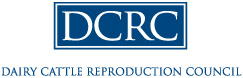 Media Contact:JoDee SattlerDirector of Communications Dairy Cattle Reproduction Counciljodee@dcrcouncil.org(414) 587-5839FOR IMMEDIATE RELEASEDCRC recognizes dairy herds with outstanding reproductionNew Prague, Minn. (November 11, 2020) – The Dairy Cattle Reproduction Council (DCRC) presented awards to 24 dairy operations that excel at reproductive efficiency, fertility and well-implemented management procedures during its annual meeting, held Nov. 10-12, via a virtual format. Platinum recognition went to: Davis Family Dairies (Tom Jinkinson, farm manager, Mark, Mitch and Marty Davis, owners), Nicollet, Minn.; Hendriks Dairies (Henry and Tyler Hendriks), Brucefield, Ont., Canada; High Noon Dairy (Jody Cole, farm manager, Pete and Dana Bouma, and Jim and Katie DiGangi, owners), Hereford, Texas; Holmesville Dairy (Tim and Travis Holmes), Argyle Wis.; Patterson Farms (Paul and Jody Colgan, herd managers, Jon and Julie Patterson, and Dan Young, owners), Auburn, N.Y.; and Riverside Dairy (Andy Fisher and Tom and Jean Tienor), Reedsville, Wis.In addition to the six Platinum winners, there were six Gold, six Silver and six Bronze winners (listed below). More than 100 nominations came from four countries and 16 U.S. states; finalists represented 11 U.S. states and two Canadian provinces. Farms were nominated by dairy professionals who serve the industry, such as veterinarians, extension specialists and artificial insemination and pharmaceutical company representatives. GoldDrumgoon Dairy (Rodney and Dorothy Elliott), Lake Norden, S.D.Lake Breeze Dairy (Breeze Dairy Group), Malone, Wis.Maple Leaf Dairy (Kristin Leiteritz), Cleveland, Wis.Schilling Farms (Schilling Family), Darlington, Wis.Truttman Farm (Dan Truttman), Blanchardville, Wis.Verhoef Dairy Farm (Reinoud and Klaartje Verhoef), Belmont, Ont., CanadaSilverEmerald Dairy (Darrin Young), Plainview, Minn.Jauquet Hillview Dairy (Dave and Stacy Jauquet), Luxemburg, Wis.KC Dairies (Edward Kavanaugh), Elkton, S.D.Scholze Family Farms (Theo and Will Scholze), Humbird, Wis.Spring Breeze Dairy Group (Breeze Dairy Group), Bryant, Wis.VanBedaf Dairy (VanBedaf Family), Carrington, N.D.BronzeDairi-Acres Farms (Dean and Amy Bryant), Strathroy, Ont., CanadaDavis Family Farm (Jayme and Brad Davis), Darlington, Wis.Newmont Dairy Farm (Gladstone Family), Bradford, Vt.Quarry Hill Dairy (John and Connie Meyer), Rollingstone, Minn.Rock River Jerseys (Brett Kirkley), Inwood, IowaRuedinger Farms (John Ruedinger and Dave Zappa), Van Dyne, Wis.This awards program, sponsored by Hoard’s Dairyman magazine, recognizes dairy producers whose herds excel in getting cows safe in calf. DCRC’s Herd Reproduction Award judges considered many criteria when reviewing finalists’ applications, including pregnancy rate, voluntary waiting period, interbreeding intervals, heat detection, conception rate, value of reproduction and culling rate.The Dairy Cattle Reproduction Council is focused on bringing together all sectors of the dairy industry – producers, consultants, academia and allied industry professionals – for improved reproductive performance. DCRC provides an unprecedented opportunity for all groups to work together to take dairy cattle reproduction to the next level.###Note: Photos of the Platinum winning herds are available upon request.